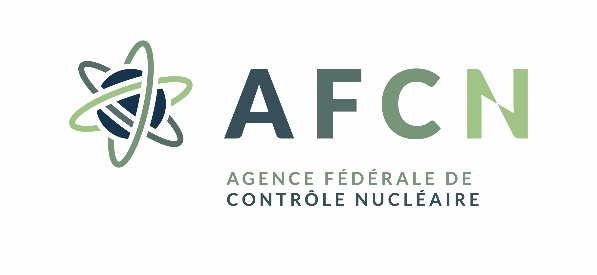 Attestation de stage pour une demande d’agrément en qualité de médecin du travail chargé de la surveillance médicale de personnes professionnellement exposées (art. 75 de l’AR du 20/07/2001)1. Demandeur:Nom:						Prénom:Lieu et date de naissance:		2.  Demande d’agrément: O classe II en III	- Nom du maître de stage académique coordinateur:	- Signature du maître de stage académique coordinateur:		
O classe I		O déjà agréé pour la classe II et III			O pas encore agréé pour la classe II et III3.  Horaire de stage:Durée totale du stage:                                 heuresDate:		Signature du demandeur: Département Santé & EnvironnementService Protection de la SantéDateNombre d’heuresObjetNom du Maître de stageSignature du maître de stage